Endosymbiotic adaptations in three new bacterial species associated with Dictyostelium discoideum: Paraburkholderia agricolaris sp. nov., Paraburkholderia hayleyella sp. nov., and Paraburkholderia bonniea sp. nov.Debra A. Brock1*+, Suegene Noh2*, Alicia N.M. Hubert1, Tamara S. Haselkorn3, Susanne DiSalvo4, Melanie K. Suess5, Alexander S. Bradley5,6, Mahboubeh Tavakoli-Nezhad1, Katherine S. Geist1, David C. Queller1, Joan E. Strassmann1 1Department of Biology, Washington University in St. Louis, Saint Louis, MO USA2Department of Biology, Colby College, Waterville, ME USA3Department of Biology, University of Central Arkansas, Conway, AK USA4Department of Biology, Southern Illinois University Edwardsville, Edwardsville, IL USA5Department of Earth and Planetary Sciences, Washington University in St. Louis, Saint Louis MO USA6Division of Biology and Biomedical Sciences, Washington University in St. Louis, Saint Louis MO 63130* These authors contributed equally to this work.+Corresponding authorSupplementary FilesFigure S1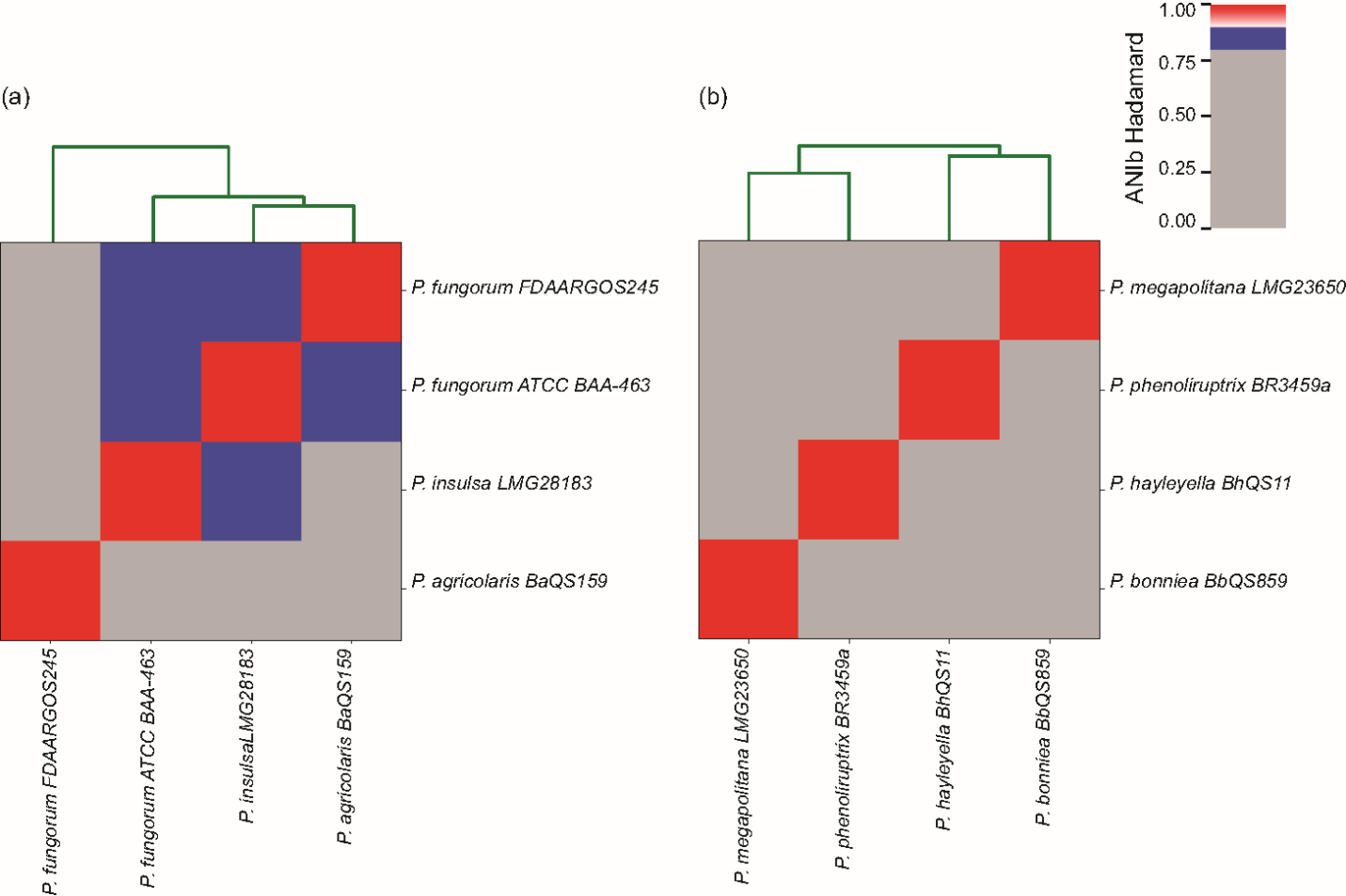 Figure S1.  The Hadamard matrix representing ANI multiplied by alignment length between proposed type strains of Paraburkholderia sp. nov. isolated associated with D. discoideum and closely related Paraburkholderia. These scores indicate that our type strains are significantly different from the comparison strains. (a) P. agricolaris is a separate species from P. fungorum and P. insulsa. (b) P. hayleyella and P. bonniea are separate from each other and from P. megapolitana and P. phenoliruptrix.Figure S2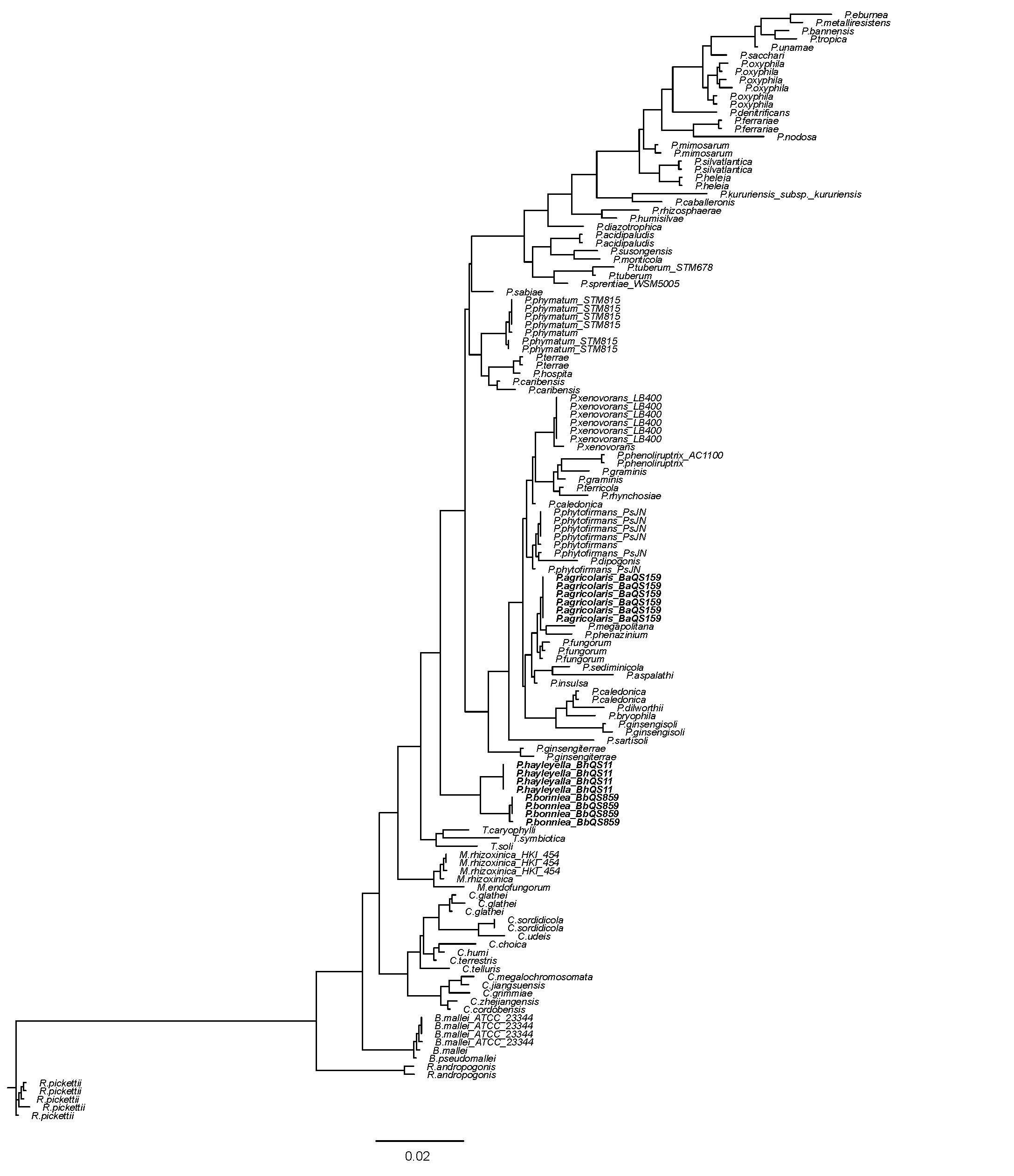 Figure S2.  Full-length 16S ribosomal RNA phylogeny including three new non-pathogenic Paraburkholderia species found in association with D. discoideum and Burkholderia sensu lato species.  We aligned all 16S copies found in these new species with high quality 16S copies of type strains of Burkholderia sensu lato species, with a focus on the genera Paraburkholderia and Caballeronia. Ralstonia pickettii was used as the outgroup. All sequences other than those for the new species were downloaded from the SILVA database and aligned in a rRNA secondary structure aware manner. This tree is an approximately-Maximum Likelihood tree based on this alignment.Table S1Table S1. List of Dictyostelium discoideum clones, bacteria name and species identity isolated from each D. discoideum farmer, location collected along with GPS coordinates, and Paraburkholderia sp. nov. type strains.  We used all Paraburkholderia sp. nov strains in experimental assays to determine carbon source utilization, D. discoideum spore length, and optimal temperature.  Raw data for specific isolates can be found in supplementary data files.  We used Paraburkholderia sp. nov. type strains in experimental assays to determine fatty acid composition, catalase activity, nitrate reduction, oxidase activity, and antibiotic sensitivity.Table S2Table S2. Sources of 70 additional Paraburkholderia genomes and draft assemblies downloaded for phylogenomic analyses.  Table S3. 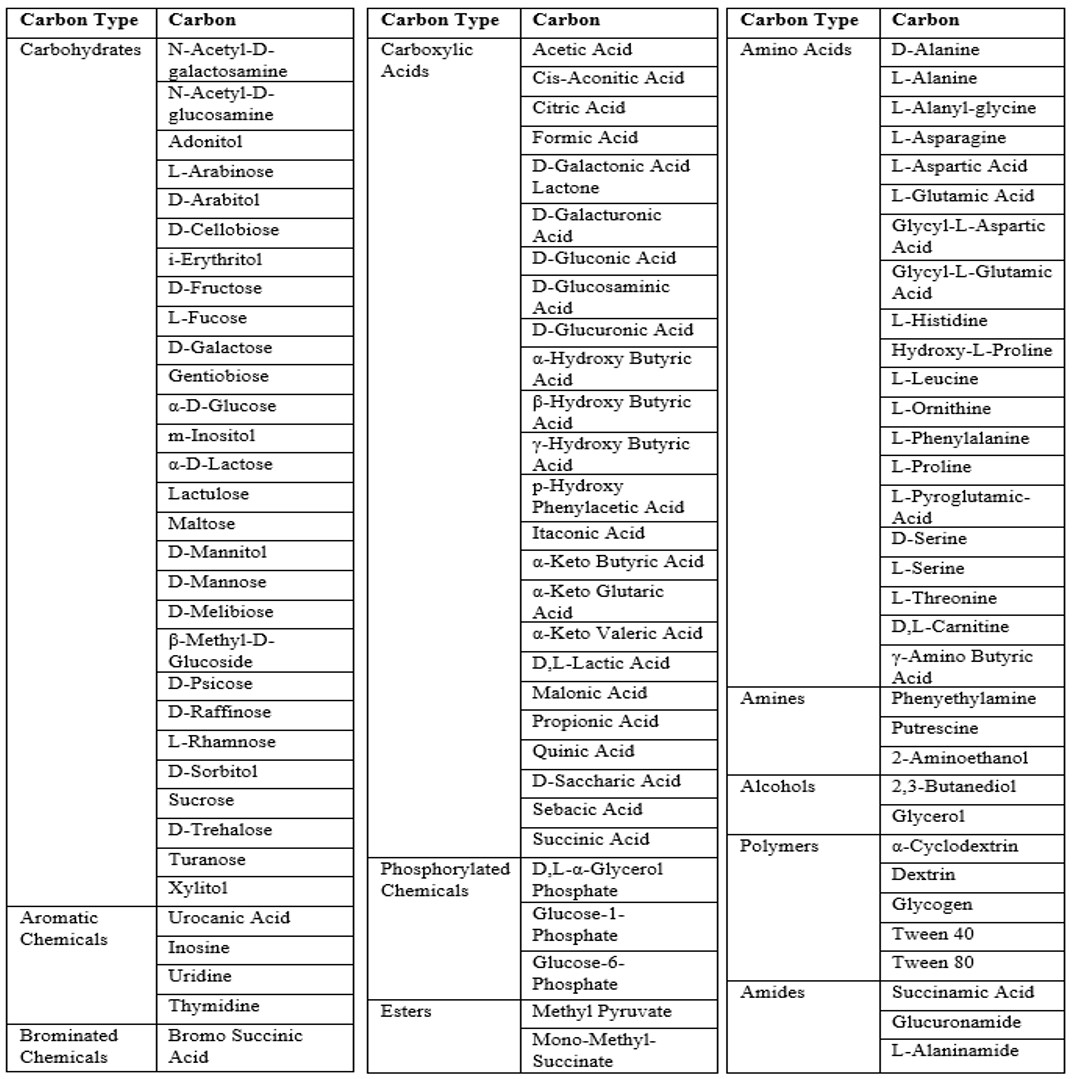 Table S3.  Table of 95 test carbons from Biolog GN2 Microplates (Biolog Inc., Hayward, CA) arranged into groups of similar types.Table S4Table S4. Summary table of carbon source utilization for all species grouped by carbon type. A plus symbol indicates all isolates were able to use a specific carbon type and a minus symbol indicates no utilization. A number value indicates the percentage of isolates in a specific group that can utilize that particular carbon type. P. agricolaris and P. bonniea are able to utilize some carbon sources that their close Paraburkholderia relatives cannot. Specific information for all Paraburkholderia sp. nov. isolates can be found in the raw data files in the supplementary information.Table S5Table S5.  Pairwise species comparisons of Paraburkholderia sp. nov. with each other and with three control outgroup Paraburkholderia.  P. hayleyella and P. bonniea have diverged in carbon usage for amino acids, carbohydrates, and carboxylic acids compared to the outgroup species.  The three Paraburkholderia sp. nov. have diverged from each other in pairwise carbon usage.Table S6Table S6.  Summary table of bacteria isolates used for length measurements and number measured for each isolate. Raw data for specific isolates can be found in supplementary information.Table S7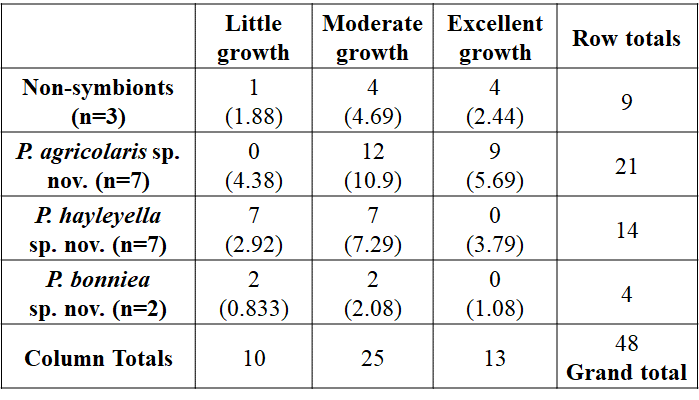 Table S7.  Fisher’s Exact Contingency Table.  Each cell of this contingency table provides the following information for the growth data: the observed cell total for each growth category, and the expected cell total for growth category is below in parentheses. The given table has a probability of 1.1 E-07; the sum of the probabilities finds p < 0.001.  Our hypothesis that growth rates are the same for all four groups is false.Table S8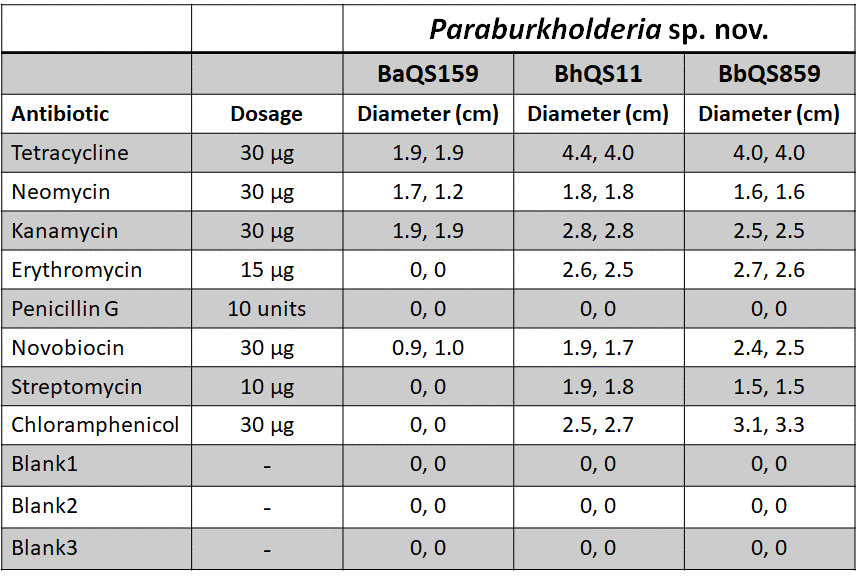 Table S8.  Antibiotic susceptibility test.  Paraburkholderia sp. nov. type strains were tested against eight antibiotics for susceptibility.  We plated the bacteria on nutrient agar plates and measured the diameter of any zones of inhibition after 48 hours of bacterial growth at 22°C.  Antibiotic and blank disk diameters equal 0.7cm.Table S9. Table S9. Summary genome characteristics of draft genome assemblies for the three type strains. PacBio sequencing and assembly resulted in the resolution of these genomes into two scaffolds each. Table S10.Table S10. DNA-DNA hybridization value prediction, with confidence intervals and GC% comparison, from Type (Strain) Genome Server version 2.1 (https://tygs.dsmz.de; accessed May 2019). The three new species of Paraburkholderia endosymbionts were compared against their closely related type strains, Paraburkholderia and Caballeronia, present on the server.  D. discoideum cloneBacteria name/speciesLocationGPS CoordinatesParaburkholderia sp. nov, Type StrainQS31BaQS31P. agricolarisTexas- Houston ArboretumN 29° 46’, W 95° 27’QS70BaQS70P. agricolarisTexas- Houston ArboretumN 29° 46’, W 95° 27’QS159BaQS159P. agricolarisVirginia- Mountain Lake Biological StationN 37° 21’, W 80° 31’BaQS159QS175BaQS175P. agricolarisTexas- Houston ArboretumN 29° 46’, W 95° 27’QS317BaQS317P. agricolarisTexas- Houston ArboretumN 29° 46’, W 95° 27’QS983BaQS983P. agricolarisVirginia- Mountain Lake Biological StationN 37° 21’, W 80° 31’QS1007BaQS1007P. agricolarisVirginia- Mountain Lake Biological StationN 37° 21’, W 80° 31’QS11BhQS11P. hayleyellaVirginia- Mountain Lake Biological StationN 37° 21’, W 80° 31’BhQS11QS21BhQS21P. hayleyellaVirginia- Mountain Lake Biological StationN 37° 21’, W 80° 31’QS22BhQS22P. hayleyellaVirginia- Mountain Lake Biological StationN 37° 21’, W 80° 31’QS46BhQS46P. hayleyellaArkansas- Forest CityN 34˚ 50.1’, W 91˚28.1’QS115BhQS115P. hayleyellaIndiana- Bloomington (Lobelia)N 39° 13.2’, W 86° 20.5’QS155BhQS155P. hayleyellaVirginia- Mountain Lake Biological StationN 37° 21’, W 80° 31’QS530BhQS530P. hayleyellaIndiana- Bloomington (Lobelia)N 39° 13.2’, W 86° 20.5’QS433BbQS433P. bonnieaVirginia- Mountain Lake Biological StationN 37° 21’, W 80° 31’QS859BbQS859P. bonnieaVirginia- Mountain Lake Biological StationN 37°  37.6’, W 80° 51.9’BbQS859Genome nameNCBI GenomesJGI Integrated Microbial GenomesB. mallei NCTC10247xB. pseudomallei ATCC15682xB. pseudomallei ATCC23343xC. choica LMG22940xC. concitans LMG29315xC. cordobensis LMG27620xC. glathei DSM50014xC. grimmiae R27xC. humi LMG22934xC. jiangsuensis MP1xC. megalochromosomata JC2949xC. sordidicola S170xC. telluris LMG22936xC. terrestris LMG22937xC. udeis LMG27134xC. zhejiangensis OP1xM. endofungorum HKI465xM. rhizoxinica HKI454xP. acidipaludis NBRC101816 xP. aromaticivorans BN5xP. aspalathi LMG27731xP. bannensis NBRC103871xP. bryophila 376MFSha3_1xP. caballeronis LMG26416xP. caledonica NBRC102488xP. caribensis MWAP64xP. diazotrophica LMG26031xP. dilworthii WSM3556xP. dipogonis ICMP19430xP. eburnea LMG29537xP. ferrariae NBRC106233xP. fungorum ATCC BAA-463xP. fungorum FDAARGOS245xP. ginsengisoli NBRC100965xP. ginsengiterrae DCY85xP. graminis C4D1MxP. heleia NBRC101817xP. hospita LMG20598xP. insulsa LMG28183xP. kirstenboschensis KB15xP. kururiensis thiooxydans NBRC107107xP. megapolitana LMG23650xP. mimosarum LMG23256xP. monticola JC2948xP. nodosa DSM21604xP. oxyphila NBRC105797xB. phenazium LMG2247xP. phenoliruptrix BR3459axP. phymatum STM815xP. phytofirmans PsJnxP. piptadeniae STM7183xP. rhizosphaerae LMG29544xP. ribeironis STM7296xP. sacchari LMG19450xP. sartisoli LMG24000xP. sediminicola LMG24238xP. silvatlantica SRCL-319xP. sprentiae WSM5005xP. susongensis LMG29540xP. terrae NBRC100964xP. terricola LMG20594xP. tropica LMG22274xP. tuberum DU833xP. unamae MTI-641xP. xenovorans LB400xR. pickettii 12JxT. caryophylli Ballard720xT. soli GP25-8xT. symbiotica JPY-345xCharacteristicCharacteristicP. fungorumP. xenovoransP. phymatumP. agricolarissp. novP. hayleyella sp. novP. bonniea sp. novn (# strains)n (# strains)111772Lab specific strain IDsLab specific strain IDsN/AN/AN/ABaQS31, BaQS1007 BaQS70 BaQS175 BaQS159 BaQS317 BaQS983BhQS11 BhQS21 BhQS22 BhQS46 BhQS115BhQS155BhQS530BbQS433 BbQS859Utilization of:Utilization of:Polymersα-Cyclodextrin------Dextrin---14%--Glycogen-+-71%--Tween 40++++++Tween 80++++++CarbohydratesN-Acetyl-D-galactosamine++++--N-Acetyl-D-glucosamine++++-+Adonitol+-++--L-Arabinose++++--D-Arabitol++++--D-Cellobiose---71%--i-Erythritol------D-Fructose++++14%+L-Fucose++++29%-D-Galactose++++-50%Gentiobiose++-57%-50%α-D-Glucose++++++ m-Inositol++++--α-D-Lactose---71%--Lactulose---29%--Maltose---43%--D-Mannitol++++--D-Mannose++++86%+D-Melibiose+-----β-Methyl-D-Glucoside------D-Psicose------D-Raffinose--+---L-Rhamnose++++--D-Sorbitol++++--Sucrose--+---D-Trehalose--+---Turanose------Xylitol+-+57%--EstersMethyl Pyruvate++++++Mono-Methyl-Succinate++++-50%Carboxylic AcidsAcetic Acid++++++Cis-Aconitic Acid++++-+Citric Acid++++-+Formic Acid++++--D-Galactonic Acid Lactone++++--D-Galacturonic Acid+++86%--D-Gluconic Acid++++++D-Glucosaminic Acid++++57%+D-Glucuronic Acid++++--α-Hydroxy Butyric Acid++++++β-Hydroxy Butyric Acid++++++γ-Hydroxy Butyric Acid-+-57%--p-Hydroxy Phenylacetic Acid++++--Itaconic Acid-+-14%--α-Keto Butyric Acid++++++α-Keto Glutaric Acid+++++50%α-Keto Valeric Acid+++71%--D,L-Lactic Acid++++++Malonic Acid++++--Propionic Acid++++++Quinic Acid++++--D-Saccharic Acid++++--Sebacic Acid++++--Succinic Acid++++++Brominated ChemicalsBromo Succinic Acid++++++AmidesSuccinamic Acid++++14%+Glucuronamide+++57%--L-Alaninamide++++43%+Amino AcidsD-Alanine++++43%+L-Alanine++++71%+L-Alanyl-glycine++++++L-Asparagine++++++L-Aspartic Acid++++++L-Glutamic Acid++++++Glycyl-L-Aspartic Acid++-71%--Glycyl-L-Glutamic Acid++++++L-Histidine++++-50%Hydroxy-L-Proline-+++--L-Leucine++++-+L-Ornithine-++86%--L-Phenylalanine++++--L-Proline++++++L-Pyroglutamic Acid++++--D-Serine++++43%50%L-Serine++++++L-Threonine++++86%+D,L-Carnitine+++71%--γ-Amino Butyric Acid++++29%50%Aromatic ChemicalsUrocanic Acid++++-50%Inosine---86%-+Uridine++-+--Thymidine------AminesPhenyethylamine--+29%--Putrescine---29%--2-Aminoethanol+++71%--Alcohols2,3-Butanediol------Glycerol++++--Phosphorylated ChemicalsD,L-α-Glycerol Phosphate-+-57%--Glucose-1-Phosphate------Glucose-6-Phosphate-+-71%--Pairwise Species ComparisonsPairwise Species ComparisonsPairwise Species ComparisonsPairwise Species ComparisonsPairwise Species ComparisonsPairwise Species ComparisonsPairwise Species ComparisonsP. agricolaris vs. Non-symbiontsP. hayleyella vs. Non-symbiontsP. bonniea vs. Non-symbiontsP. agricolaris vs.               P. hayleyellaP. agricolaris vs.               P. bonnieaP. hayleyella vs.               P. bonnieaCarbon SourceAlcoholsCarbon SourceAmides0.00010.0381Carbon SourceAminesCarbon SourceAmino Acids< 0.0010.0003< 0.001< 0.001Carbon SourceAromatic Chemicals0.08170.02850.0899Carbon SourceBrominated ChemicalsCarbon SourceCarbohydrates< 0.001< 0.001< 0.001< 0.0010.0401Carbon SourceCarboxylic  Acids< 0.001< 0.001< 0.001< 0.001Carbon SourceEstersCarbon SourcePhosphorylated ChemicalsCarbon SourcePolymers> 0.10Levels of Significant Difference Between Carbon Use for                Paraburkholderia outgroup speciesLevels of Significant Difference Between Carbon Use for                Paraburkholderia outgroup species.< 0.10Levels of Significant Difference Between Carbon Use for                Paraburkholderia outgroup speciesLevels of Significant Difference Between Carbon Use for                Paraburkholderia outgroup species*< 0.05Levels of Significant Difference Between Carbon Use for                Paraburkholderia outgroup speciesLevels of Significant Difference Between Carbon Use for                Paraburkholderia outgroup species**< 0.01Levels of Significant Difference Between Carbon Use for                Paraburkholderia outgroup speciesLevels of Significant Difference Between Carbon Use for                Paraburkholderia outgroup species***< 0.001Levels of Significant Difference Between Carbon Use for                Paraburkholderia outgroup speciesLevels of Significant Difference Between Carbon Use for                Paraburkholderia outgroup speciesParaburkholderiaIsolateNumber of bacteria measuredP. agricolarisBaQS31110BaQS1007126BaQS70103BaQS175114BaQS159112BaQS317128BaQS983104P. hayleyellaBhQS1195BhQS21104BhQS22105BhQS46154BhQS115125BhQS155104BhQS530111P. bonnieaBbQS433110BbQS859133ControlsP. phymatum104P. fungorum100P. xenovorans102Estimated genome sizeScaffold countGC content N50 contig lengthMean sequencing coverageP. agricolaris (BaQS159)8,762,14120.624,840,882122P. hayleyella (BhQS11)4,165,08720.593,312,599243P. bonniea (BbQS859)4,131,98220.593,195,827162Type Strain Genome ServerType Strain Genome ServerType Strain Genome ServerType Strain Genome ServerType Strain Genome ServerQuery strainSubject straindDDH (%)C.I. (%)∆GC (%)BaQS159Paraburkholderia insulsa LMG 2818365.1[62.2 - 67.9]0.02BaQS159Paraburkholderia fungorum NBRC 10248964.8[61.9 - 67.7]0.23BaQS159Paraburkholderia aspalathi LMG 2773137[34.5 - 39.5]0.52BaQS159Paraburkholderia xenovorans LB40030.1[27.7 - 32.6]1.02BaQS159Paraburkholderia phytofirmans PsJN30[27.6 - 32.5]0.68BaQS159Paraburkholderia aromaticivorans BN530[27.6 - 32.5]1.33BaQS159Paraburkholderia dipogonis ICMP 1943029.9[27.5 - 32.4]0.04BaQS159Paraburkholderia ribeironis STM 729629.2[26.8 - 31.7]0.87BaQS159Paraburkholderia panaciterrae DCY85-129[26.6 - 31.5]0.75BaQS159Paraburkholderia ginsengiterrae DCY8529[26.6 - 31.5]0.89BaQS159Paraburkholderia rhynchosiae WSM393728[25.6 - 30.5]0.1BaQS159Paraburkholderia sartisoli LMG 2400024.8[22.4 - 27.2]1.91BaQS159Paraburkholderia caribensis MWAP6423.7[21.4 - 26.2]0.96BbQS859BhQS1123.6[21.3 - 26.1]0.65BaQS159Paraburkholderia terrae NBRC 10096423.5[21.2 - 26.0]0.35BaQS159Paraburkholderia megapolitana LMG 2365023.5[21.2 - 26.0]0.46BaQS159Caballeronia telluris LMG 2293622.9[20.6 - 25.3]2.41BaQS159Caballeronia udeis LMG 2713422.5[20.2 - 24.9]1.57BhQS11Paraburkholderia dipogonis ICMP 1943022.1[19.8 - 24.5]2.27BhQS11Paraburkholderia ribeironis STM 729621.9[19.7 - 24.4]3.18BbQS859BaQS15921.9[19.6 - 24.3]2.96BhQS11Paraburkholderia fungorum NBRC 10248921.9[19.6 - 24.3]2.54BbQS859Paraburkholderia aromaticivorans BN521.9[19.7 - 24.4]4.29BhQS11Paraburkholderia phytofirmans PsJN21.8[19.5 - 24.2]2.99BaQS159BhQS1121.8[19.5 - 24.2]2.31BhQS11Paraburkholderia insulsa LMG 2818321.8[19.6 - 24.3]2.33BhQS11Paraburkholderia xenovorans LB40021.8[19.6 - 24.3]3.33BaQS159Caballeronia sordidicola LMG 2202921.8[19.6 - 24.3]1.46BbQS859Paraburkholderia xenovorans LB40021.8[19.6 - 24.3]3.98BhQS11Paraburkholderia aromaticivorans BN521.7[19.5 - 24.2]3.64BhQS11Paraburkholderia panaciterrae DCY85-121.7[19.5 - 24.2]3.06BhQS11Paraburkholderia ginsengiterrae DCY8521.7[19.5 - 24.2]3.2BbQS859Paraburkholderia ginsengiterrae DCY8521.6[19.4 - 24.0]3.85BbQS859Paraburkholderia panaciterrae DCY85-121.6[19.4 - 24.1]3.71BbQS859Paraburkholderia phytofirmans PsJN21.6[19.4 - 24.0]3.64BhQS11Paraburkholderia sartisoli LMG 2400021.6[19.4 - 24.1]4.23BbQS859Paraburkholderia dipogonis ICMP 1943021.6[19.3 - 24.0]2.92BbQS859Paraburkholderia ribeironis STM 729621.5[19.3 - 24.0]3.83BhQS11Paraburkholderia aspalathi LMG 2773121.5[19.3 - 24.0]1.8BbQS859Paraburkholderia aspalathi LMG 2773121.5[19.3 - 23.9]2.45BbQS859Paraburkholderia rhynchosiae WSM393721.5[19.2 - 23.9]3.07BhQS11Paraburkholderia megapolitana LMG 2365021.5[19.2 - 23.9]2.77BbQS859Paraburkholderia insulsa LMG 2818321.4[19.1 - 23.8]2.98BhQS11Paraburkholderia rhynchosiae WSM393721.4[19.1 - 23.8]2.42BbQS859Paraburkholderia fungorum NBRC 10248921.4[19.2 - 23.9]3.19BhQS11Paraburkholderia caribensis MWAP6421.4[19.2 - 23.9]3.28BhQS11Caballeronia telluris LMG 2293621.4[19.1 - 23.8]4.72BhQS11Paraburkholderia terrae NBRC 10096421.3[19.0 - 23.7]2.66BbQS859Paraburkholderia sartisoli LMG 2400021.2[19.0 - 23.7]4.88BbQS859Paraburkholderia caribensis MWAP6421.2[19.0 - 23.7]3.93BbQS859Caballeronia telluris LMG 2293621.1[18.8 - 23.5]5.37BbQS859Paraburkholderia megapolitana LMG 2365021.1[18.8 - 23.5]3.42BbQS859Paraburkholderia terrae NBRC 10096420.9[18.7 - 23.4]3.31BbQS859Caballeronia sordidicola LMG 2202920.7[18.4 - 23.1]1.5BbQS859Caballeronia udeis LMG 2713420.7[18.5 - 23.1]1.39BhQS11Caballeronia udeis LMG 2713420.5[18.3 - 23.0]0.74BhQS11Caballeronia sordidicola LMG 2202920.4[18.2 - 22.8]0.85